Sixteenth Sunday after Pentecost       September 25, 2022                         WELCOME AND ANNOUNCEMENTSWe welcome visitors every time we gather for worship and hope the warmth of that welcome is evident to you.  Everyone is asked to sign the attendance pads located in the pews near the center aisle.*PRAISE & WORSHIP           “Sing to the Lord, praise a new song!                                                 Proclaim his salvation day after day!”                       In Moment Like These – It Is Well with My Soul                                               – Forever*CALL TO WORSHIP Leader: Sheltered by God,People: We come now to worship.Leader: Invited by Christ, People: we come now praise and pray. Leader: Welcomed by the Spirit,People: we gather as the people of God.Together: Sheltering God, gather us in the goodness of your grace,                     that we may experience your comforting presence and                    your powerful protection. Amen. HYMN                           “Great Is Thy Faithfulness”                    UMH 140Children’s Time                                                                             Pastor Kim*SCRIPTURE LESSON                        Matthew 8:5-13            MESSAGE                                    “The Faith                                 Pastor Kim                                                                                                                          with Deep Trust and Humbleness”OUR PRAYERS AND CONCERNS THE LORD’S PRAYER*PRESENTING OUR TITHES AND GIFTSOFFERTORYDOXOLOGY*OFFERTORY PRAYER (UNISON)Loving God, Deliverer of compassion, you call us to share our treasures and talents, and the work of our hands. With hearts filled with hope, we praise you for our bounty.                                             Generous God, open our hearts and our lives to be as generous with others as you are with us. May we be generous givers of our time, talent, treasure, and service, that others may find in us generous and loving friends. Holy One, forever shall we sing of your generous ways. Amen.*HYMN              “O Master, Let Me Walk with Thee”              UMH 430    *BENEDICTIONPOSTLUDEMatthew 8:5-13  5 When Jesus had entered Capernaum, a centurion came to him, asking for help.  6 “Lord,” he said, “my servant lies at home paralyzed, suffering terribly.”  7 Jesus said to him, “Shall I come and heal him?”8 The centurion replied, “Lord, I do not deserve to have you come under my roof. But just say the word, and my servant will be healed.  9 For I myself am a man under authority, with soldiers under me. I tell this one, ‘Go,’ and he goes; and that one, ‘Come,’ and he comes. I say to my servant, ‘Do this,’ and he does it.”10 When Jesus heard this, he was amazed and said to those following him, “Truly I tell you, I have not found anyone in Israel with such great faith.  11 I say to you that many will come from the east and the west, and will take their places at the feast with Abraham, Isaac and Jacob in the kingdom of heaven.  12 But the subjects of the kingdom will be thrown outside, into the darkness, where there will be weeping and gnashing of teeth.”13 Then Jesus said to the centurion, “Go! Let it be done just as you believed it would.” And his servant was healed at that moment.Matthew 8:5-13  5 When Jesus had entered Capernaum, a centurion came to him, asking for help.  6 “Lord,” he said, “my servant lies at home paralyzed, suffering terribly.”  7 Jesus said to him, “Shall I come and heal him?”8 The centurion replied, “Lord, I do not deserve to have you come under my roof. But just say the word, and my servant will be healed.  9 For I myself am a man under authority, with soldiers under me. I tell this one, ‘Go,’ and he goes; and that one, ‘Come,’ and he comes. I say to my servant, ‘Do this,’ and he does it.”10 When Jesus heard this, he was amazed and said to those following him, “Truly I tell you, I have not found anyone in Israel with such great faith.  11 I say to you that many will come from the east and the west, and will take their places at the feast with Abraham, Isaac and Jacob in the kingdom of heaven.  12 But the subjects of the kingdom will be thrown outside, into the darkness, where there will be weeping and gnashing of teeth.”13 Then Jesus said to the centurion, “Go! Let it be done just as you believed it would.” And his servant was healed at that moment.Trinity United Methodist Church20 North Shore Road, Marmora, NJ 08223Church: 609-390-3248    Pastor: 609-390-3899   Office: trinityumcoffice@gmail.comChurch Web: www.trinityumcmarmora.org             Facebook: facebook.com/trinityumcmarmora.orgNursery School 609-390-0974 Nursery Web:www.trinitynurseryumc.orgPastor:  Pastor Kim   cell 732-589-0101Facilities Manager	Rich Lefferson	Organist/Pianist	Jihye KimWorship Leader:		Ken Boody Reader:                                                     Greeters/Ushers:	              Pat Long & Dennis GagerCounters:  	Mike & Sue WatkinsSunday School:	Amy CharlestonChurch Office Hours:	Wed. 9:00 am-12:00 pmMission 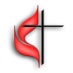 The founder of the Methodist Church, John Wesley said,                “The world is my parish,” we have inherited his mission as ours.                                Trinity United Methodist Church of Marmora is                         the Church of Open Hearts, Open Minds, and Open Doors.   We welcome everyone and embrace diversity.The people of The United Methodist Church                                          are putting our faith in action by making disciples of Jesus Christ         for the transformation of the world                                                     which is our church’s mission.                                                                  Through the power of our connection,                                                         we are making a positive difference                                                             in more than 125 countries.